Associazione Nazionale Insegnanti Storia dell’Arte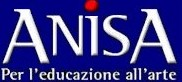 XXIX  Congresso Nazionale
Roma 9-10-Dicembre 2019ELEZIONI  TRIENNIO 2019-2022COMITATO DIRETTIVO NAZIONALE, REVISORE DEI CONTI, PROBIVIRI(artt. 7 e 9 Statuto associativo, 3 e 4 regolamento)DELEGAIl/la sottoscritto/a ………………………………………………………………………Socio della sezione di ………………………………………………………………………Regione                ………………………………………………………………………delega a rappresentarlo/a nelle operazioni di voto relative alle elezioni degli undici membri del Comitato Direttivo Nazionale, del Revisore dei Conti e dei due Probiviri          il/la socio/a…………………………………………………………………………………                                                   FIRMA DEL DELEGANTEEstremi del documento di identità……………………………………………….…………………………………………………………………………………………………………………………………………………………………………….